День памяти

10 декабря в нашей школе прошел День Памяти Героя Советского Союза Братчикова Геннадия Ивановича.

В 1 - 2-х классах активисты школьного музея рассказали ребятам о подвиге Героя. В школьном музее прошли уроки памяти в 3а, 5а, 5в, 7б, 8а классах. Из экспозиций школьного музея учащиеся узнали, какой боевой путь прошел Братчиков от простого паренька до Героя Советского Союза.

Минутой молчания почтили память Геннадия Ивановича, погибшего 10 декабря 1944 года на польской земле.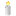 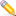 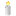 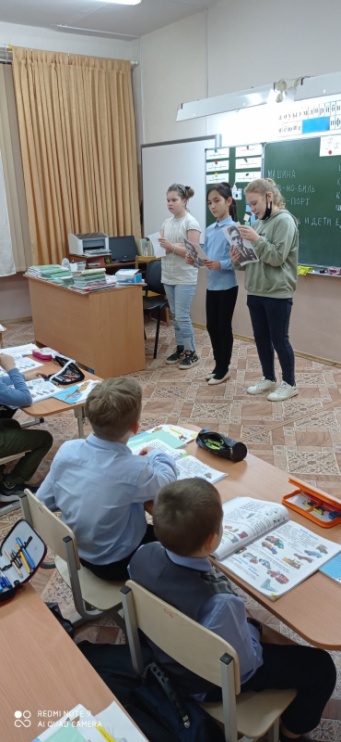 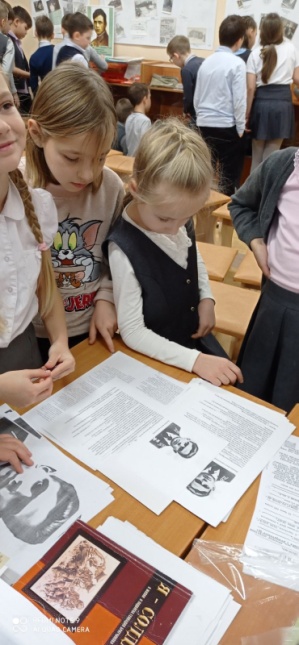 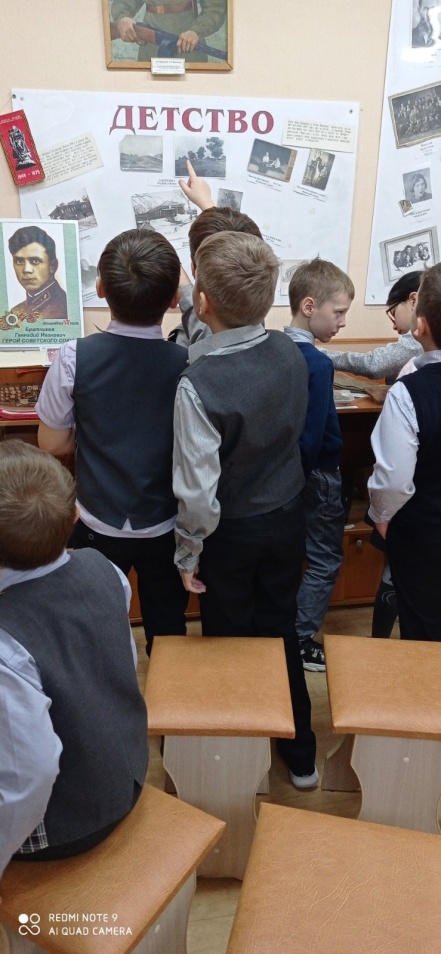 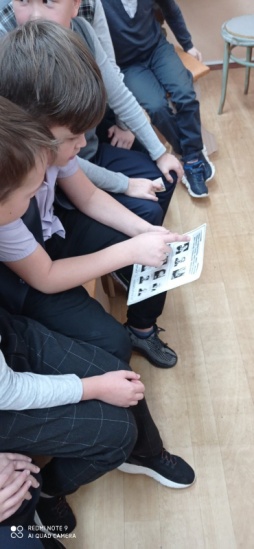 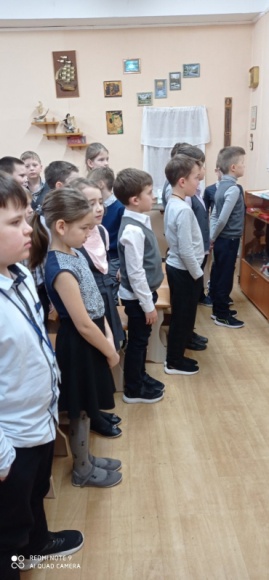 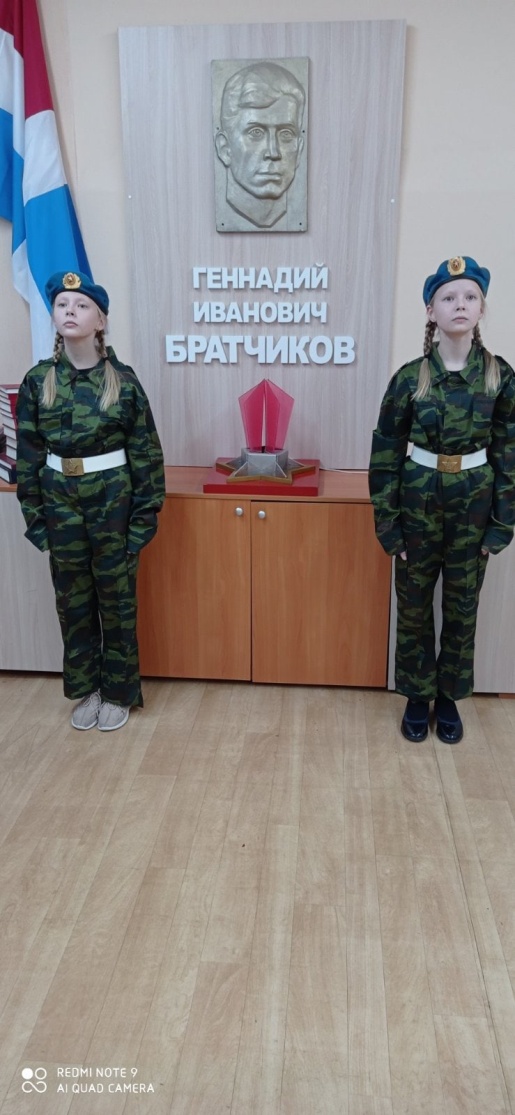 